Pre-defence - Anastasia Brozou

Leprosy in medieval Denmark: an enigmatic disease under investigation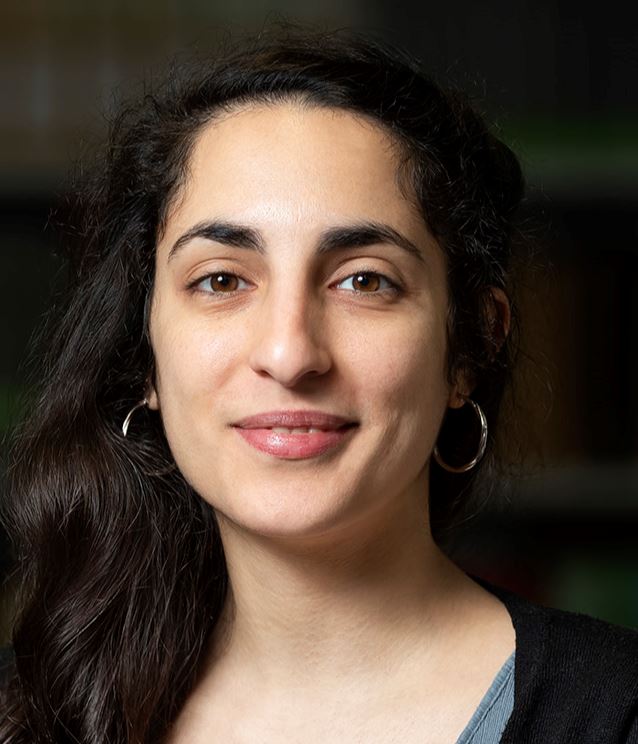 Pre-defence - Anastasia Brozou

Leprosy in medieval Denmark: an enigmatic disease under investigation